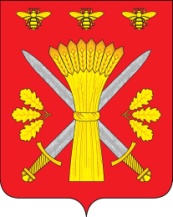 РОССИЙСКАЯ ФЕДЕРАЦИЯОРЛОВСКАЯ ОБЛАСТЬАДМИНИСТРАЦИЯ ТРОСНЯНСКОГО  РАЙОНА                                      ПОСТАНОВЛЕНИЕ   от 25 сентября 2020г.                                                                                                №224           с. Тросна        Об утверждении  перечня  муниципальных        программ  Троснянского  района на 2021 год.    Руководствуясь статьей 179 Бюджетного кодекса Российской Федерации, постановлением администрации Троснянского района от 1 февраля 2017 года № 19 «Об утверждении Порядка разработки, реализации и оценке эффективности муниципальных программ Троснянского района и методических указаний по разработке и реализации муниципальных программ Троснянского района» постановляю:1.Утвердить перечень муниципальных программ Троснянского района на 2021 год согласно приложению.2.Финансовому отделу администрации Троснянского района руководствоваться настоящим постановлением при разработке бюджета Троснянского района.3.Контроль за исполнением настоящего постановления возложить на  заместителя  главы администрации Троснянского района   И.И. Писареву.  Глава района                                                                                А.И. Насонов                                                                                                                                                                  Приложение к постановлению администрации Троснянского района от 25 сентября 2020 № 224  Перечень муниципальных  программ  Троснянского района  на  2021 год№ п/пНаименование программы:Основания принятияОтветственный исполнитель1Муниципальная программа «Ремонт общеобразовательных  учреждений на 2020-2022 годы.»Постановление администрации№ 370 от 24.12.2019Отдел образования администрации Троснянского района2 Муниципальная программа «Содержание и ремонт автомобильных дорог общего пользования местного значения и формирование законопослушного поведения участников дорожного движения в Троснянском районе на период 2020-2024 годы»Постановление администрации № 248 от 24 сентября 2019Отдел архитектуры, строительства и жилищно- коммунального хозяйства администрации Троснянского района 3Муниципальная целевая программа« Содействие занятости населения Троснянского района на 2019-2024»Постановление  администрации№ 248 от 25.09.2018Администрация Троснянского района, КУОО Центр занятости населения Кромского района ( по согласованию)Администрации сельских поселений,работодатели,образовательные учреждения района4Муниципальная  программа  «Устройство контейнерных площадок на территории Троснянского района Орловской области  на период 2019-2021 годы». Постановление администрации№ 341 от 29.12.2018 Отдел архитектуры, строительства и жилищно- коммунального хозяйства администрации Троснянского района5Муниципальная программа «Развитие образования в Троснянском районе»  Постановление  администрации№ 212 от 08.08.2019Отдел образования администрации Троснянского района 6Муниципальная  программа «Развитие  культуры и искусства, сохранение и реконструкция военно-мемориальных объектов в Троснянском районе Орловской области на 2020-2024 годы»Постановление  администрации№ 250 от 30.09.2019Отдел культуры  и архивного дела администрации Троснянского района7Муниципальная программа«Развитие архивного дела в Троснянском районе Орловской области на 2020-2024 годы»Постановление  администрации№ 251 от 30.09.2019Отдел культуры  и архивного дела администрации Троснянского района8Муниципальная программаСовершенствование системы профилактики правонарушений и усиление борьбы с преступностью в Троснянском районе на 2020-2022 годы»Постановление  администрации№ 252 от 30.09.2019Межведомственная комиссия по профилактике правонарушений Троснянского района 9Муниципальная целевая программа  «Развитие сельского хозяйства и регулирование рынков сельскохозяйственной продукции, сырья, и продовольствия  в Троснянском районе.Постановление  администрации № 176 от 05.08.2020Отдел сельского хозяйства и продовольствия  администрации района, сельские поселения10 Муниципальная программа «Развитие физической культуры и спорта в Троснянском районе на 2019-2022 годы»Постановление  администрации № 251 от 28.09.2018Отдел образования администрации Троснянского района11Муниципальная программа           «Противодействие экстремизму и профилактика терроризма на территории Троснянского района Орловской области». Постановление администрации№ 200 от 31.08.2020Антитеррористическая  комиссия в Троснянском районе Орловской области        (далее АТК) ,отдел по гражданской обороне, чрезвычайным ситуациям и мобилизационной работы администрации Троснянского района Орловской области        ( далее отдела ГО,ЧС и МР)Отдел образования администрации Троснянского районаОМВД России по Троснянскому району( по согласованию)12 Муниципальная программа«Комплексное развитие сельских территорий»Постановление  администрации№ 253 от 30.09.2019Отдел архитектуры, строительства и жилищно- коммунального хозяйства администрации Троснянского района,Отдел сельского хозяйства и продовольствия  администрации района,Отдел экономики